BRYNING WITH WARTON PARISH COUNCIL MINUTES OF THE MEETING HELD TUESDAY 4th February 2020IN THE BRYNING WITH WARTON VILLAGE HALL, CHURCH ROAD, WARTONPresentCllr Mrs J Brickles Cllr Mr P O’Reilly Cllr Mr M GilbertCllr Mr R WilsonCllr Mrs E Gregoire Cllr Mr R Rigby   -  FBC  Cllr Mr J Kirkham - FBCOfficer in Attendance – Mr A. Wood – Clerk Clerk Assistant – Mrs D Ashton . No one other than the clerk & assistant identified to be recording the meeting.	18/2020To accept apologies for absence      Apologies received Cllr K. Normanton.19/2020Declaration of Interest: Pecuniary Interest, Other Personal InterestNone declared, but the Chairman stated if there was a subject that was raised later in the meeting any relevant interest should be declared.  20/2020To Approve as a correct record the Minutes of the Meeting held on 7th Jan 2020The Minutes were agreed, approved and signed.21/2020Democracy & Citizenship  It was recorded that Mrs J Southward formally vacated her position as a Councillor, in default, by her absence in excess of six months, the post being declared Vacant. There are again three vacancies to be filled should anyone be interested in joining the Parish Council. The Chairman, Cllr Mrs J Brickles, apologised and left the meeting as unable to continue as feeling unwell.The Vice chairman, Cllr Mr P O'Reilly, chaired the meeting henceforth.22/2020Police Report Two PCSO’s,7068 R Fisher and 7305, were in attendance. They informed the meeting of the month's crime and incident statistics. There had been a number of ‘cold calling’ by tradesmen, advice to the audience was to be careful and inform elderly family or neighbours not to invite such into the house or ask them to do any work without them being checked out. Following complaints of speeding on Church Road they will be carrying out a Community Road Watch with local school children. Although such does not involve any fines, the driver is informed by post that they have been ‘recorded’ exceeding the speed limit.They reported an area wide issue with graffiti that they were aware of. They also informed those present of the 'In the Know' which is a free messaging service to one's phone that provides alerts and updates, register at www.stayintheknow.co.uk/23/2020To adjourn the meeting to allow County and Borough Councillors to report back to the Parish Council and allow Public Participation.The meeting was adjourned to allow Public Participation.A query about the Newsletter See 31/2020 asked with reference to whether details of the bus for elderly residents had been promoted. Details were not included in newsletter as unsure of the timescales with print/distribution. However, notices went up on all village notice boards and flyers were delivered prior to the start of the trial. There was a comment that details could not be found on the website, they are under ‘Local Services’ and also referenced (with a link) on the Home PageWarton against Rubbish – Mrs Kathy Knibbs advised the meeting on some small Litter picking activities that had taken place with a view to a larger project. The Tesco Express Manager had been engaged and provided the group with High Viz clothing, gloves, and bin bags. There have been meetings in the Clifton Arms and some more planned. Borough Councillors responded that Fylde Borough Council can provide equipment and also collect filled bags.Deep Potholes outside Masons Farm on Hillock Lane have been reported (again) It was responded that unfortunately it is a national and county wide issue, the public are asked to report via the County Council website, details and links to it which have been put on Parish Council website. Relating to Hillock Lane a member of the public believes there should be signage warning of varying widths of highway should be displayed. Litter is also a big problem (fast food packaging mainly) with some being difficult to access as in the dykes. No bins on the Highgate Development, plus rubbish from Building Site is evident.The meeting returned to Closed Session24/2020 Council Surgeries  Nothing reported    25/2020Highways and Maintenance IssuesThe Parish Clerk took an action to report pot holes on LCC website The Council have submitted a formal request for Speed Review on Church Road 26/2020Inter-Agency & Partnership Liaison  Bryning With Warton Village Hall TrusteesThe AGM is due next weekBAe Community LiaisonNext Meeting is Thursday 13th Representation is requested.StreetwiseThe 'Enrichment Programmes' have been extremely successful but they have had to cap numbers due to resource availability.Scouts & Guides Hall Management Committee The Clerk had been in touch and they have asked the Council to provide amendments to the lease before the meeting. The lease seems ‘antiquated’ and some of the Terms and Conditions somewhat vague. It was suggested that we prepare a new lease, with the help of a Solicitor. It was requested that Councillor have a look at existing lease and comment. 27/2020  FinanceTo approve Council Financial Monthly Statements & Budgets sheets – Approved To approve Accounts for Payment, Appendix B (Circulated Separately) Resolved to approve the payments.It was resolved to set the Precept for 2020/21as recommended by the Finance Committee on 21st January, 202028/2019     Planning  To Consider Applications - Applications received:20/0019 Esmerelda, 36 Church Road, Bryning with Warton, Preston, PR4 1BD Description: First Floor extension over garage to side with single storey extension to rear. – Resolved to make no objection. 20/2042 Land to the North of Freckleton bypass / East of Warton, Bryning with Warton. Description: Application for approval of the reserved matters of appearance, landscaping, layout and scale pursuant to outline planning permission – It was related that the Council initially objected as the scale of housing was excessive for the Village and was not wanted by the community. Following a Planning Inspectorate hearing, the Secretary of State called it in ruled against the objection and site was approved. However, the new plans don’t seem to include elements previously discussed about the original plans that would have been advantageous to the Bridges Playing Fields and the Community as a whole. The Clerk had been in contact with the Pegasus Group representative, Mr G Lamb, and he indicated they would review matters and respond in due course. There was renewed disgust expressed in the lack of consultation by the developers in the redesign of the site and the application was the first consultation since the hearing.	 Some general issues about the application design were raised: Tidal ditch’ on East Side of new development proximity and reduction of 'bunding'. Drainage/Surface Water Flooding concerns again from evidence of the frequency of local field flooding. It seems nonsensical that Bridges access would not be key to the 'Green Space' plans. The Council, Planning Authority and the Developers need to reach agreement on some mutual issues to the benefit of the existing and potential new residents for the community. The Clerk pointed out, that frustratingly whatever is approved now, will likely change at future phases of development. It was resolved to object to the application in that it does not conform to the 'principles of the Neighbourhood Plan'. Action: Clerk to compile an objection and respond. Planning and Neighbourhood Committee No Report updates. Regeneration of Village CentreNo communication of start date received to date.Church Road As previously advised a Speed review has been formally requested Neighbourhood Plan Item deferred.29/2020   Open Spaces and RecreationAllotments Management CommitteeLandowners had been asked if they want to draft a formal amendment to lease, but no response received to date. Our Solicitor will be asked to draft one. Bloom’in WartonIn the absence of Cllr Mrs J Brickles there was no update  Bridges Playing Field  Having engaged the architect preliminary plans had been approved and they were now working on a final draft.Forthcoming Events The next Warton Carnival date is Saturday 6th June. There was a debate over the name and consensus was it has been called Carnival as there is no religious connotations 30/2020Wellness ProgrammeA 3-month trial is in action taking elderly residents to Kirkham on a Thursday. There was an observation that the time in Kirkham is short, but it may be just what the users require and their views will be sought after running for a month. There had been little response to the idea of a permanent minibus. It was thought such a project and Investment not be worthwhile at this time. 31/2020NewsletterIt was currently with the Printer for production and distribution.  Apologies were expressed for the delay. A company had been engaged both for printing and delivery, as used by Freckleton Parish Council, to try and remove the burden of responsibility from volunteers. An immense gratitude on behalf of the Parish Council was expressed to all those volunteers that have helped in the past.  32/2020   15. Employment        No Issues for consideration.33/2020To Nominate items for the Next AgendaAny items can be added at any time throughout the month by contacting the Clerk.A member of the public suggested it should include 'setting the Annual Parish Assembly date ', as a last year it was cancelled.34/2020To set or confirm date and time of next meeting  The next meeting will be 7.15pm on Tuesday 3rd March 2020 at Warton Village HallChairman ………………………………………………………………Appendix A10. Finance - 	10.1 To approve Council Financial Monthly Statements & Accounts for Payment  Summary of Current Bank Account as at 31st January, 2020      -           		  £ 7,010.70   Summary of Business Money Manager Account as at 31st January  -        	 £ 159,089.93Including Separate Fund AccountsVillage Development Fund			 															£   1,050.95   Pavilion/Bridges Playing Fields Fund															£  15,315.15	25/01/2020	Bank Charges		                                               			            				   £6.5010.2  Receipts04/1/2020 BMM Interest					             												       	£36.00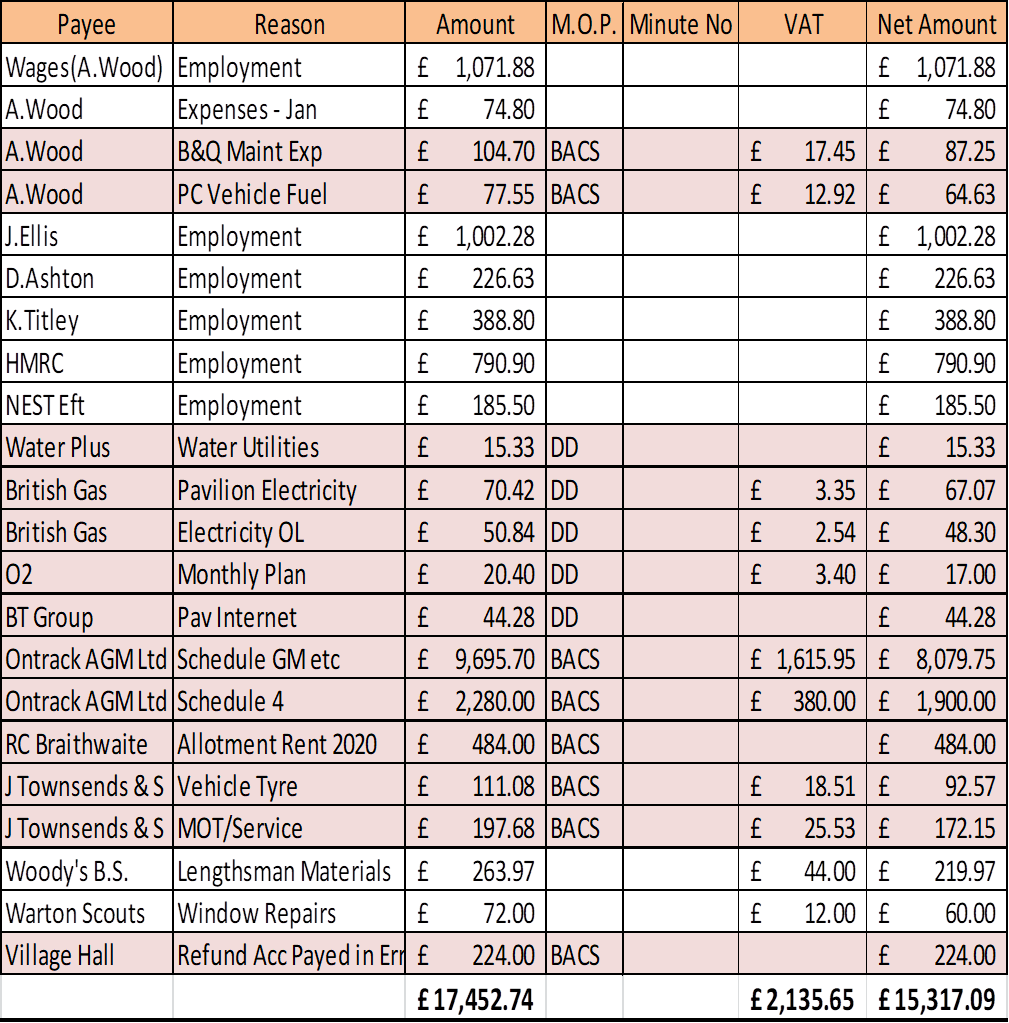 